Publicado en Bilbao el 13/03/2024 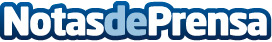 GAIA presenta "Euskadi digital, una estrategia con futuro"El Clúster vasco organiza un encuentro este viernes para presentar sus líneas estratégicas para hacer de Euskadi el referente en la transición digital para 2030. Al acto está previsto que acuda Imanol Pradales, candidato a Lehendakari por el PNVDatos de contacto:Andrea MercadoDepartamento de Comunicación - GAIA639434655Nota de prensa publicada en: https://www.notasdeprensa.es/gaia-presenta-euskadi-digital-una-estrategia Categorias: Inteligencia Artificial y Robótica País Vasco Emprendedores Eventos Ciberseguridad Sostenibilidad Otras Industrias Innovación Tecnológica Otras ciencias Digital http://www.notasdeprensa.es